Mazurenko AndriiGeneral details:Certificates:Experience:Position applied for: ElectricianAdditional position applied for: Motorman 2nd classDate of birth: 31.10.1984 (age: 33)Citizenship: UkraineResidence permit in Ukraine: YesCountry of residence: UkraineCity of residence: KhersonContact Tel. No: +38 (050) 785-22-41E-Mail: andrew_mazurenko@mail.uaSkype: julia_mazurenko86U.S. visa: NoE.U. visa: NoUkrainian biometric international passport: Not specifiedDate available from: 11.07.2017English knowledge: GoodMinimum salary: 1500 $ per month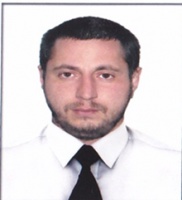 DocumentNumberPlace of issueDate of expirySeamanâs passport5730138Kherson, UKR24.03.2021Tourist passport2326Odessa, UKR01.02.2021TypeNumberPlace of issueDate of expiryBasic Safety Training2326Odessa, UKR01.02.2021Proficiency in Survival Craft1297Odessa, UKR01.02.2021Awareness Security Training9250Odessa, UKR01.02.2021PositionFrom / ToVessel nameVessel typeDWTMEBHPFlagShipownerCrewingElectrician20.11.2016-05.06.2017Sormovskiy119General Cargo33466NVD48-2U-Cook IslandFlagship Maritime LTD.Nicholas Maine15.07.2015-15.09.2015UdarnikTug Boat-UKROdessa marine trade port&mdash;